DANISH PRODUCER BEHIND LOCAL FAVORITESSOLEIMA, MØ, TERROR JR and BAAUERVASCO SHARES DEBUT SINGLE “DIAMOND RINGS” OUT NOW VIA BIG BEAT RECORDS LISTEN/SHARE: https://youtu.be/XK0HGT0rBoA BUY/STREAM: https://BigBeat.lnk.to/VDRPR 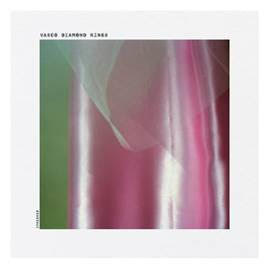 “The song has an ethereal, electronic vibe... and minimal, abstract instrumental sounds with a pop twist...”-V MAGAZINEVasco is an enigmatic producer with a penchant for crafting intelligent, left-field electronic compositions. Adding his production magic to a variety of critically-acclaimed artist releases including Soleima, MØ, Terror Jr and Baauer, Nick Labajewska Madsen aka Vasco steps out from behind the studio console to release his debut single ( + music video ) as an artist. “Diamond Rings” arrives today via Big Beat Records – WATCH HERE – from his first EP “Tender Luv” out March 8th. The minimal sound leaves the listener wanting more – the plinking strings, engulfing synths, and effortlessly cool vocals that are chopped and united to define the track. And the jaw-dropping official video directed by Jonas Bang, is a work of art that takes you on a curious ride through a near murder mystery! “The dreamy, cinematic pacing creates contrast with the rhythm of the music that supports the surreal atmosphere of the scene,” recounts V Magazine. And The ending keeps you guessing and wanting more, only to be uncovered in future parts, accompanied by Vasco’s forthcoming debut EP.Consider this the beginning of the “…left-leaning pop production…” to come from Vasco, as described to NYLON by the band Terror Jr. “Vasco has become something of a dark horse in the Danish scene,” explains Dummy Mag. “Taking some of the most well-known songs … and flip them on their heads in a number of remixes, the producer has gained much respect from his peers for his workmanlike approach.” The vocal performances on Vasco’s forthcoming debut ‘Tender Luv’ EP (comprised of the track list revealed below) showcase some of the producer’s close circle of friends and collaborators. Although you may recognize the distinct vocals of the artists, the voices names remain uncredited to showcase Nick’s uncompromising intention to stand on his own feet from the start of his solo career as Vasco. Vasco ‘Tender Luv’ EP track list(Arrives March 8th via Big Beat Records) 1.	Running Wild 2.	N’ Now I Feel Like 3.	Diamond Rings 4.	Everybody Needs Someone 5.	I Don’t Wanna Waste Love 6.	I Guess I Should Have Loved YouConnect with Vasco: Twitter | Instagram | FacebookFor press assets, visit: http://press.wearebigbeat.com/artists/vasco/ Press Contacts:Jordan Danielle Frazes - Jordan.Frazes@atlanticrecords.com Paige Rosoff – Paige.Rosoff@atlanticrecords.com